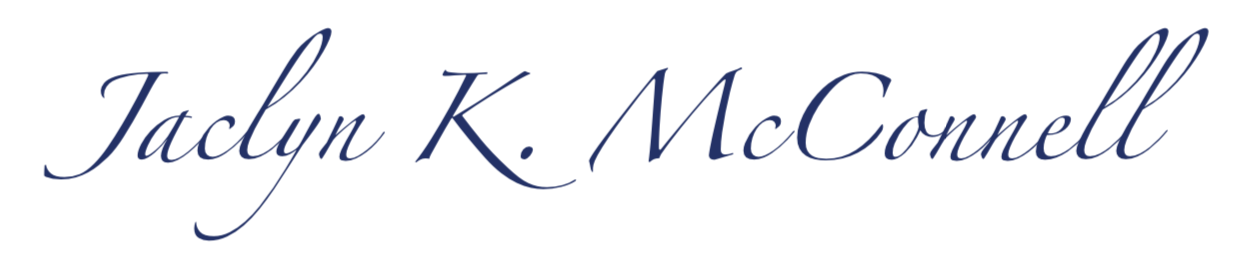 1405 S. Fern Street #91272 |Arlington, Virginia 22202
Social Security Number: xxx-xx-2924 | Country of Citizenship: USA
Interactive Portfolio: JaclynMcConnell.com
E-mail: jaclyn.mcconnell@zephyr.us
Mobile: 804.405.9623
EXECUTIVE SUMMARYKnowledge-system Architect; 
Decision-support Analyst
To compete in the present, technologically accelerating landscape, organizations must continually innovate. The key to the management of innovation is the life-cycle management of enterprise knowledge. The innovative organization seeks not only to continually "push" value along production lines but also to "pull" essential feedback from the environment into its production and service channels. This push/pull dance of information through an open, feedback system enables an organization to make continuous, incremental improvements aligned to emerging needs.My mission is to empower the autonomy of individuals, organizations, and communities through the continuous curation of actionable business knowledge.The principal skill that I offer is the ability to orient and design strategic initiatives within the holistic vision of enterprise service-channel management.SUMMARY OF PROFESSIONAL QUALIFICATIONSApplications-oriented technology researcher with a solid background of experience and disciplineHighly analytical, discerning, decisive, and rational “systems” thinkerStrong critical-thinking, problem-solving, and organizational skillsSuperb written communication and visual-design skillsRapidly absorbs and networks complex, theoretical material into actionable frameworksAdept at evaluating and developing strategic plans that actualize project/business objectivesMaintains high standards for performance and qualityCommitted to personal development, effective communication, and values-driven leadershipNurtures productive internal relationships and business partnershipsEMPLOYMENT HISTORY:May 2020 – Present: Information Systems Analyst II 
GEICO | Maryland, USACo-facilitates the creative destruction of bureaucratic entropy through Agile ITSM implementationLeads the continuous development and improvement of our end-user self-service channelsSupports the maturation of technician-facing knowledge infrastructure across teamsModels workflows, entity relationships, and system requirementsThough business-process engineering, provides infrastructure and automation to the life-cycle management of user requirements, knowledge artefacts, and business capabilitiesLeverages classical statistical methods and business intelligence tools to transform data into actionable insightsFormalizes the practice of Agile methodology to continuously progress initiativesCoaches and cheers the leadership of colleagues from the side-linesBCM Remedy; MS Power BI; SharePoint Designer; Azure DevOps; Excel; SharePoint On-Prem; SharePoint Modern; MS Power Automate; MS Power Apps; MS PowerBI; AternityR; SQL; VBA; yet-unnamed Canvas scripting languageJuly 2019 – Present: Business Analyst 
United Global Group | South Dakota, USAEnsures the cohesion and reconciliation of operational and accounting processes with UGG’s business processes via automated workflows, standard naming conventions, and digital checklistsCatalogues internal business-processes to support ongoing quality control of essential business processes, ISO 9001& 27001 implementation and compliance, and (eventual) satellite-office expansionDevelops and matures training materials, processes-flow diagrams, checklists and role-interaction dependency diagrams supporting ongoing quality control of core business processesEstablishes and evolves a data-driven process for continuous identification and vetting of potential opportunities for increasing UGG’s revenue and strengthening its competitive advantageFebruary 2019 – April 2019: Project Engineer 
United Global Group | South Dakota, USAApplied IUID philosophy to build a tracking system designed to assure quality throughout the supply-chain and construction processes across sub-contractor interactions: ordering; fabricating; shipping; delivering; receiving; installing; welding; and inspectingCollaborated across subject-matter experts to capture and draft formal work procedures and Job Hazards Analyses (JHAs)Deconstructed physical engineering drawings into data objects representing steel members, installed parts, and rivets/boltsProvided an “active listening” data-capture capability to our on-site team focused on maximizing performance, reducing overall costs, and delivering on-time and in-full, while always assuring site safety
August 2018 – June 2019: Business Analyst 
United Global Group - Buildings Division | British Columbia, CanadaAssisted UGB Strategic Business Director in the development of objectives to help the organization meet its strategic goalsAssisted UGB Strategic Business Director in creating and implementing a business development strategy to identify new business-development and product-line opportunitiesCoordinated UGB’s data-driven marketing strategy, leveraging various digital-media technologies and web-based marketing initiatives to generate and convert leads, and to attract and maintain builder/dealer network relationshipsBundled, promoted, assessed, managed and retired product/service lines of purpose-built pre-engineered steel building systems, attractive to niche marketsAugust 2015 – July 2018: Research AssociateUnited Global Group | Virginia, USAContributed to the formalization of standardized data-governance and enterprise information-management practices within the US Defense industryProvided technical edits, content re-writes, and technical writing for white papers, and RFI’s, RFP’s and final deliverables supporting effective and strategic communication of concepts, solutions, and outcomes for government clientsConducted research to critically determine both the scope and the underlying needs driving formal requirements, and developed strategic and persuasive content aligned to these needsBuilt and maintained authoritative-content repository representing UGG’s capabilities, services, experience and partners, and published this information to our organizationLed an initiative to establish initial phase of a digital-media capability for sensing and responding to emerging customer “need”Demonstrated the value of social-media analytics as a customer-oriented feedback channel enabling the transformation of existing business-development and production channels into adaptive sensing loopsMay 2005 – August 2015: Independent Consultant/Student 
Executive Assistant, Bookkeeping, Record-systems Organization  Provided routine office-administration support to various small business and executivesOrganized and made accessible content vital to operationsInstituted system changes to better support small-business owners in their practices of information managementUtilized a range of software tools to collect and structure data elementsKEY PROJECTS:February 2019 – April 2019: Project Engineer 
Long-base Neutrino Facility, Structural Rehabilitation – Phase IDesigned and implemented data-collection processes and RDBMS database prototype:to map an end-to-end story of work accomplished and in-progressto support the tracking of daily on-site activities against the work scheduleto inform daily identification and mitigation of job and safety hazardsto capture and display emerging information regarding work in-progress or safety hazardsto track the allocation of resources (manpower, equipment, time, etc.) across project phases, steps, tasks, and activitiesto generate unique data insights informing present and future performance, cost, and schedule optimizationFebruary 2017 – April 2017: Data Analyst 
VCU – DriveFactorApplied business understanding to design, propose, and demonstrate a data analysis initiative that creates value to DriveFactor and their clients (insurance companies)Used a combination of open-source, DoT-provided, and client-supplied data sources to uncover insights regarding the relationship of vehicle collision-avoidance systems and the number and severity of collisions per year/make/modelWrote SQL query to extract vehicle year/make/model from stored VIN dataSeptember 2016 – November2016: Data Analyst 
VCU – CarMaxWrote and demonstrated a Python-based web-scraper to extract criteria-driven used-vehicle search data from CraigslistDemonstrated the benefits and drawbacks of pursuing Craigslist as a (big-) data source in response to the question of the number of vehicles matching set criteria currently available for purchase, by region Conducted a time-series analysis of vehicles purchased in previous years to predict available pool of select used vehicles in upcoming yearsGenerated visualizations and dashboards in Excel and TableauCreated a “buyers guide” providing strategic insights of vehicle make/model choices having the most value to prospective vehicle buyers
September 2016 – November 2016: Solution Architect
VCU – National Guard Suicide PreventionDesigned my first RBMS database!Used Oracle MySQL to demonstrate a bureau-level unified database concept supporting the timely intervention of resources for national-guard personnel at high risk of suicideDeveloped a white paper to define and promote the conceptThis concept has since been adopted by my current employer as an initiativeFebruary 2016 – April 2016: Data Analyst 
Rapid Development and Sustainment Initiative – Phase IProvided an “active listening” data-capture capability for our team-led collaboration sessions across community-of-interest stakeholdersPerformed a text-based, categorical analysis of working-group session data to accurately reflect principle stakeholder areas of concern, potential program risks, beneficial actions, and community-voiced prioritizationsAssisted Senior Operations Researcher in the development of program-action logic models reflecting recommended actionsUsed Tableau to develop data visualizations supporting high-level communication of risk/benefit, cost/benefit, and DOTMLFP analysis results
EDUCATION:2017 – Virginia Commonwealth University, Master of Decision Analytics (1 Year, FT studies, GPA 4.0)2015 – University of Richmond, Bachelor’s Liberal Arts: Independent Studies, Summa Cum Laude2009 – Thomas Nelson Community College, Associate Degree: Science, Dean’s ListTECHNICAL SKILLS:The following graphics were generated in R to visualize my present skill set within two contexts: first, by the level of opportunity I have been afforded and/or have devoted to the development of skill sets through work and personal projects (Figure 1); and second, by the level of motivation I have for further developing a given skill-set (Figure 2).  Together, these graphics present my past, present, and projected technical-skills development. 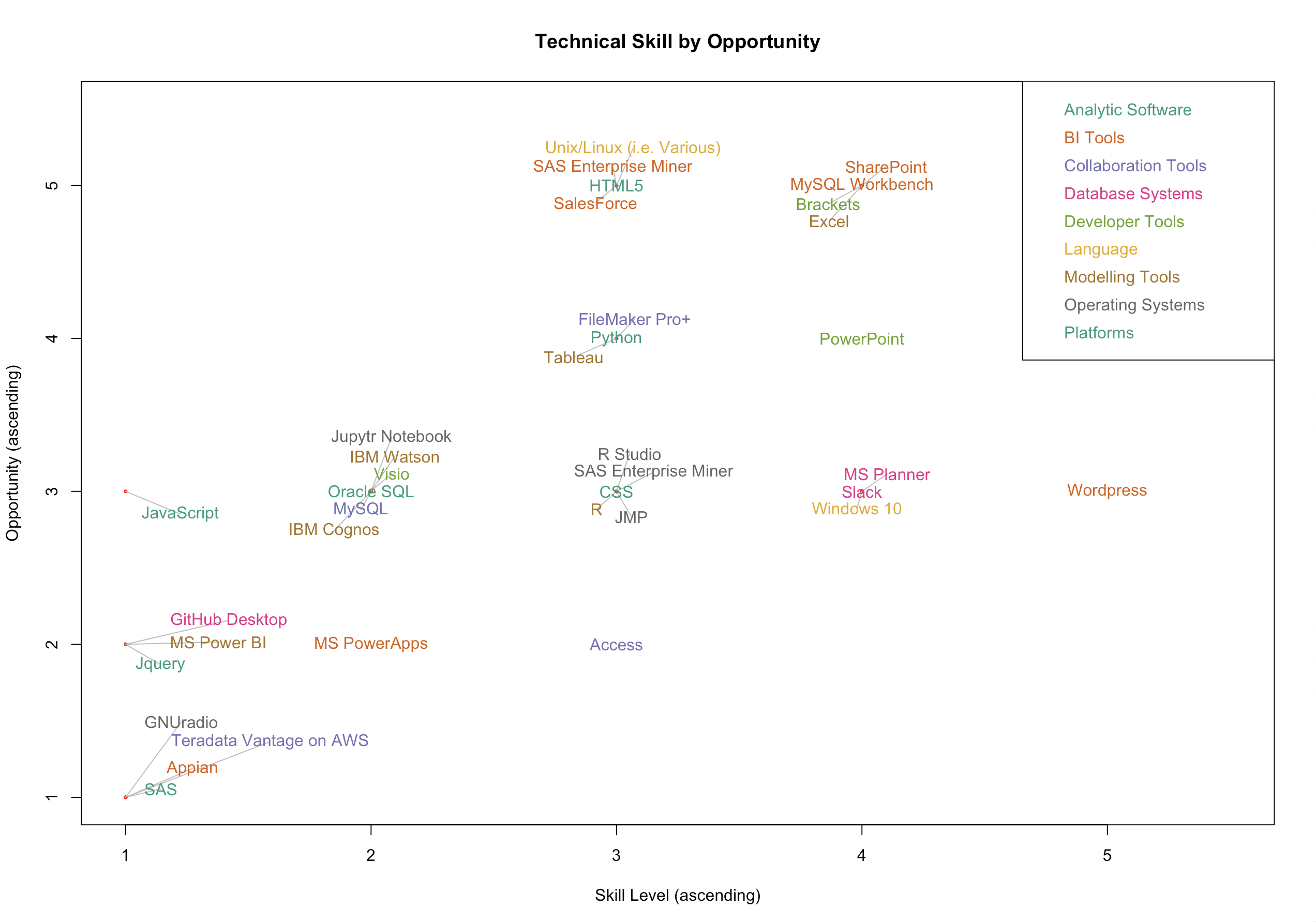 Figure 1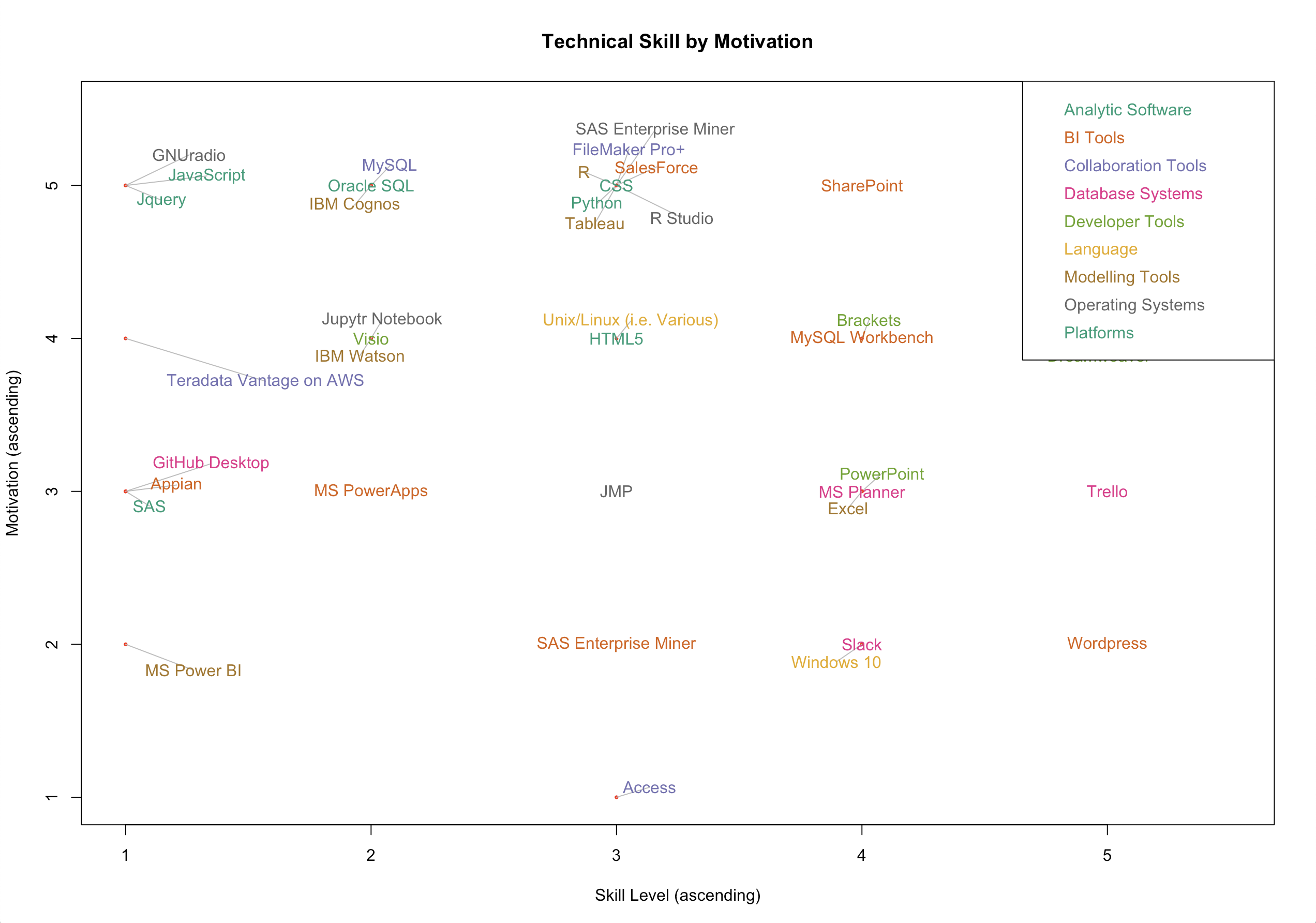 Figure 2 REFERENCES:REFERENCES:REFERENCES:REFERENCES:REFERENCES:NameMr. Larry PaigeMr. Jerome DixonMr. Jay PhinizyMr. Roy GuntherCompanyUnited Global Group, Inc.Virginia Commonwealth UniversityVirginia Commonwealth UniversityKiewit/Alberici, JVPositionCEOStudent (PhD)Data AnalystClient-side Project LeadRelationshipDirect SupervisorColleagueColleagueColleagueE-mailLarry.Paige@UnitedGlobalGrp.comJerome.Dixon90@Gmail.ComJPhinizy@VCU.EDUroygunther@yahoo.com